	SCIENCEApril – 1. Matter in our surroundings 5. The fundamental Unit of life 7. MotionMay – 1. Matter in our surroundings (contd.) 5. The fundamental Unit of life (Contd.)            7. Motion. (Contd.)June – 2.Is matter around us pure 5. The fundamental Unit of Life 7. MotionJuly – 2. Is matter around us pure (Contd.) 6. Tissues	8. Force and laws of motionAugust – 3. Atoms and Molecules 6. Tissues (Contd.) 9. GravitationSeptember – Revision + Half Yearly ExaminationOctober – 4.Structure of Atom 12. Improvement in food resources 10. Work and EnergyNovember – 4. Structure of Atom (Contd.) 12. Improvement in food resources (Contd.)	          11. SoundDecember + January + February - Revision	SOCIAL SCIENCEApril + May + JuneHistory	: - Chapter – 1 & 2   		Geography: - Chapter – 1 & 2	Civics	: - Chapter – 1 & 2   		Economics: - Chapter - 1Activity + Project : - According to the chapters.	July + AugustHistory	: - Chapter – 2 & 3   		Geography: - Chapter – 2 & 3	Civics	: - Chapter – 2 & 3   		Economics: - Chapter – 2 & 3Activity + Project : - According to the chapters.	SeptemberHistory	: - Chapter – 4	  		Geography: - Chapter – 4	Civics	: - Chapter – 4   		Economics: - 3Activity + Project : - According to the chapters.	October + NovemberHistory	: - Chapter – 4 & 5   		Geography: - Chapter – 5 & 6	Civics	: - Chapter – 4 & 5   		Economics: - Chapter 4Activity + Project: - According to the chapters.			December + January + February - RevisionCOMPUTERApril + May + JuneChapter – 1, 8 & 2    	Lab Class – MS Word - 1 Project – 1. Basics organization of a computer (P. No. – 21)July + AugustChapter – 11, 3, 13 & 4    	Lab Class – MS PowerPoint - I & Excel - I Project – 2. Classification of software (P. No. – 54)September: - RevisionOctober + NovemberChapter – 5, 9, 6 & 10    	Lab Class – MS Word – II, MS Word - III Project – 3. A Computer Network (P. No. – 103)December + JanuaryChapter – 7, 12 & 14    	Lab Class – MS-PowerPoint – II, MS-Excel-II Project – 4. IP Address (P. No. – 128)					February - Revision 	BRAJKISHORE KINDERGARTEN, CHHAPRA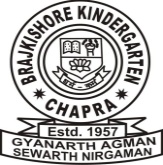 			             Syllabus – 2023-2024CLASS - IX		Name : - ……………………………………………..         Sec : - …………Instruction: - Learning by doing is a good method for continual improvement. The students should involve in various activities (As – Projects, Class Activities, Oral Test & Conversation etc.) to develop their skills for better understanding in all subjects.ENGLISHTerm 1Reading:Questions given based on the following types of unseen passages to assess the ability of a student in interpretation, analysis, vocabulary, inference and grammar:
1. Discursive passage (400-450 words)
2. Case-based factual passage (with statistical data/ visual input/ chart etc.; 200-250 words)Writing skill:
Formal letter based on a given situation.Letter of complaint (Official)		Letter to the EditorLetter of Complaint (Business)Grammar:
1. Tenses						2. Modals
3. Determiner4. Subject-Verb Concord	5. Reported Speech
6. Commands and Requests			7. Questions 8. StatementsLiterature:
Questions based texts/extracts to assess interpretation, inference, extrapolation beyond the text and across the text. Moments:
1. The Lost Child			2. The Adventures of Toto
3. In the Kingdom of Fools		4. The Happy PrinceBeehive – Poems: 1. The Road Not Taken 		2. Wind	 3. Rain on The Roof		4. A Legend of The Northland	Beehive – Prose:
1. The Fun They Had			2. The Sound of Music
3. The Little Girl				4. A Truly Beautiful Mind
5. My ChildhoodTerm 2Reading:
Question-based on the following kinds of unseen passages to assess inference, evaluation,
vocabulary, analysis and interpretation:
1. Discursive passage (400-450 words)
2. Case-based Factual passage (with visual input/ statistical data/ chart etc.; 200-250
words)Writing skill:
1. Formal letter based on a given situation
      Letter of Order		      Letter of Enquiry
2. Analytical Paragraph (based on outline/chart/cue/map/report etc.)Grammar:
1. Tenses				2. Modals
3. Subject-Verb Concord		4. Determiner
5. Reported Speech			6. Commands and Requests
7. Statements				8. Questions Literature:
Questions based on extracts/texts to assess interpretation, inference, extrapolation beyond
the text and across the texts.

Moments:
1. Weathering the Storm in Ersama			2. The Last Leaf
3. A House is not4 The Beggar Poems:
1. No Men Are Foreign				2. On killing a Tree
3. The Snake TryingBeehive:
Prose
1. Packing				2. Reach for The Top
3. The Bond of Love			4. If I were YoufgUnhApril + May + JuneikB~;iqLrd	&	*f{kfrt*	¼i½ nks cSyksa dh dFkk	¼ii½ lf[k;k¡ ,oa lcn				¼iii½ Ygklk dh vksj		¼iv½ ck[k	O;kdj.k	&	milxZ] çR;;] vifBr xn~;ka’k ,oa vifBr in~;ka’kifj;kstuk dk;Z  	&	ikBk/kkfjrAJuly + AugustikB~;iqLrd	&	*f{kfrt*		¼i½ miHkksDrkokn dh laL—fr	¼ii½ loS;sikB~;iqLrd	&	*—frdk*		¼i½ bl ty çy; esa	¼ii½ esjs lax dh vkSjrsaO;kdj.k	&	lekl] vuqPNsn ys[ku] i=&ys[ku] çfrosnu ys[kuifj;kstuk dk;Z  	&	ikBk/kkfjrASeptember: - RevisionOctober + NovemberikB~;iqLrd	&	*f{kfrt*		¼i½ lk¡oys liuksa dh ;kn	¼ii½ dSnh vkSj dksfdyk		¼iii½ çsepan ds QVs twrs	¼iv½ xzke JhO;kdj.k	&	vFkZ dh n`f”V ls okD;Hksn] laokn ys[ku@lwpuk ys[kuifj;kstuk dk;Z  	&	ikBk/kkfjrADecember + JanuaryikB~;iqLrd	&	*—frdk*		¼i½ jh<+ dh gM~Mh	ikB~;iqLrd	&	*f{kfrt*		¼i½ es?k vk,		¼ii½ esjs cpiu ds fnu	¼iii½ cPps dke ij tk jgs gSaO;kdj.k	&	vyadkj ¼’kCnkyadkj&vuqçkl] ;ed½] ¼vFkkZyadkj&miek] :id½ vuqPNsn ys[ku] i=&ys[ku] 		y?kqdFkk ys[ku@bZ&esy ys[ku	ifj;kstuk dk;Z  	&	ikBk/kkfjrA						February :- Revision MATHSTerm – 1April 	– Number system, Coordinate Geometry, Introduction to Euclids’ Geometry,                Linear Equations in two variablesMay 	– Lines & Angles		June 	– TrianglesJuly 	– Triangles (Continued) Heron’s FormulaTerm 	– 2August 	– Polynomials, Quadrilaterals	       September 	– Circles, Statistics October	– Circles (Continued)		       November 	– Surface Areas and VolumesActivity1. May 	- To Construct a square root spiral to represent  on the number line.2. July		- To verify Experimentally that if two lines intersect each other, then the    vertically opposite angles are Equal.3. September	- To verify that the opposite angles of a Cyclic Quadrilaterals are    Supplementary.4. November	- To draw Histograms for classes of Equal widths.December, January, February- Revision  